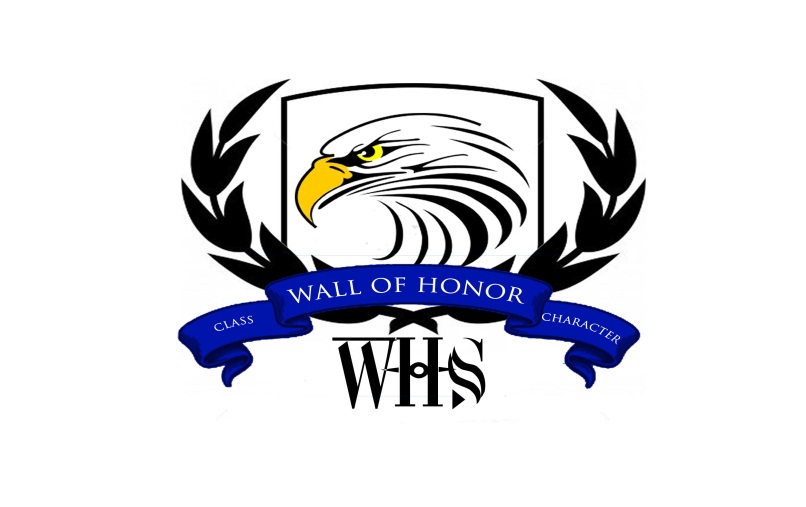 INSTRUCTIONSTo be considered for the Willowridge Wall of Honor, all information on the nomination form must be completed, typed, and postmarked by July 15, 2016.  Handwritten applications and incomplete application packages will not be accepted.  Please send completed applications to Willowridge Wall of Honor, Inc., P.O. Box 1527, Mo. City, TX. 77459.For application and additional information, go to http://www.whswallofhonor.com.LEGACY The Willowridge High School Wall of Honor was organized in the spring of 2006 to honor persons whose contributions enriched the high school's academic and athletic programs.  It includes graduates of Willowridge High School, as well as former faculty and community supporters.  Honorees are acknowledged for their innovative and motivational service and leadership in their professional, academic, and/or community environments.  This award celebrates alumni and supporting individuals whose accomplishments have brought honor and recognition to themselves and WHS.PURPOSEThe purpose of the Wall of Honor is:To recognize Willowridge's graduates, whose accomplishments during and after their high school careers brought positive recognition and honor to Willowridge High School.To recognize those individuals who have demonstrated successful roles in public and/or private life after leaving Willowridge High School.To recognize exceptional achievements of a graduate who personifies Willowridge’s commitment to “Class and Character.”To recognize teachers, coaches, counselors, and administrators who have dedicated their lives to the betterment of the students of Willowridge High School.To recognize those graduates who have worked tirelessly and continually volunteering and serving in the communities in which they live and work.To recognize community leaders who have dedicated time and support to Willowridge High School.Additionally, proceeds from the event will be used for scholarships and to enhance athletic and academic programs at Willowridge High School.RULES In making a nomination for induction into the Willowridge Wall of Honor, the candidate must meet the following criteria:The nominee must demonstrate significant service and leadership ability to the degree that such abilities and accomplishments contribute to inspiring and empowering others and the community.The individual shall have the qualifications exhibited subsequent years following graduation such as leadership, “Class and Character”, integrity, and be one who has brought great distinction to Willowridge High School. An individual becomes eligible for the Wall of Honor after graduating from Willowridge High School ten (10) years following graduation year. Administrators, teachers, staff, coaches, athletic officials, and athletic supporters shall become eligible five (5) years following completion of service to the Willowridge High School and have volunteered to sponsor clubs or organizations.Must submit two (2) professional letters of recommendation.If selected, each nominee is strongly encouraged to support the fundraiser by filling a table with nine of their guests. The honoree is responsible for submitting the names of the 9 guests that will sit with him or her at their table. The honoree has the option to collect full payment from each guest ($60) or each guest can pay via PayPal on our website. The Wall of Honor honoree will not have to pay for his or her ticket.  CRITERIA  I.  Alumni AffiliationAcademic or athletic accomplishments while at Willowridge High School. II.  Community ServiceRecord of activity or active in positive community endeavors without stipend for the last five (5) years.Evidence of interest and concern for the community through membership in civic organizations, volunteer groups, churches and other non-profit organizations that have as their purpose the improvement of human conditions and the community. III.  LeadershipEvidence of leadership, which may include offices held in organizations, committee chairmanship, significant addresses before educational groups, conventions, assemblies, luncheon meetings, television and radio presentations and such other meetings or affairs held in the interest and promotion of mankind and empowering others.Leadership may be exhibited through initiating systematic research that has helped to increase and improve man’s productivity and the quality of human life.  Leadership may also include authorship or co-authorship of books, magazine articles and monographs that have as their underlying intent the furtherance of positive goals.WILLOWRIDGE HIGH SCHOOL (WHS) WALL OF HONORCANDIDATE APPLICATIONName of Candidate (Last, First, Middle):  Present Position or Occupation: Mailing Address:  Home Phone:   Work Phone:    Cell Phone:     Candidate’s E-mail Address: Requirement for Nomination (check all that apply): Graduate of WHS. 		Year of Graduation:   WHS Teacher or Teacher of the Year.		List subjects taught with dates. Coach at WHS.		List sports coached with dates. Strong supporter of Willowridge.List ways that you have served WHS. Include organizations, donations, and committees that support WHS.Additional information that demonstrates and strengthens the candidate’s consideration for induction into the WHS Wall of Honor:  Educational and Training Background.  List diplomas, degrees, professional certifications/development, and other academic endeavors. List employment history including years worked at each place of employment and/ or entrepreneurial and business pursuits.  Please attach a Curriculum Vitae or resume. Provide a detailed description of candidate’s accomplishments: (Please include dates). Academic Honors (Please specify. Do not just list the name of award. Specify why the award was received. Please include dates): Professional Honors and Military Service (Please specify. Do not just list the name of the award. Specify why the award was received. Please include dates):Other Achievements, Honors, and Certifications:List the candidate’s involvement in his/her community and organizations within the last five (5) years. Include committees or non-profits that support WHS, community service projects, charity or volunteer work, offices held, responsibilities, as well as dates of participation:Please list the ways the applicant has supported WHS through volunteerism at or for Willowridge High School.Please give a brief history of candidate’s career/business, service/volunteer endeavors, and leadership history (attach newspapers articles, photos, etc.).  Submit a bio and current professional headshot photo that will be placed in the souvenir booklet. (Include your name as you want it to appear in the souvenir booklet).I attest that the information on this form is accurate.Signed: ______________________________________ Phone: ______ / ________________Print Name: ___________________________________________________________________Your signature indicates that you meet all eligibility criteria outlined above.ALL INFORMATION MUST BE PROVIDED AT THE TIME OF THE SUBMISSION.*All selections are final.*